Supporting InformationNew insights into the enhancement effect of exogenous calcium on biochar stability during its aging in farmland soil Hongyan Nan1,2, Yunqiu Jiang3, Weiqi Zhou4, Ling Zhao2,5, Fan Yang6,*1School of Chemical Engineering, Zhengzhou University, Henan 450001, China2School of Environmental Science and Engineering, Shanghai Jiao Tong University, Shanghai 200240, China3Hydrology and water resources Survey Bureau of the upper reaches of the Yangtze River, Hydrology Bureau of Yangtze River Water Resources Commission, Chongqing 400010, China 4Shanghai Investigation, Design & Research Institute Co., Ltd, Shanghai 200050, China5China-UK Low Carbon College, Shanghai Jiao Tong University, Shanghai 201306, China6School of Environment and Architecture, University of Shanghai for Science and Technology, Shanghai 200093, China*Corresponding author: Fan YangE-mail: yangfanusst@usst.edu.cnTable S1. Main element contents and pore structure parameters of four biochars.SSBC: sewage sludge biochar; Ca-SSBC: CaCl2+sewage sludge biochar; BD: bone dreg biochar; Ca-BDBC: CaCl2+bone dreg biochar; SA: BET-N2 surface area; PS: pore size. 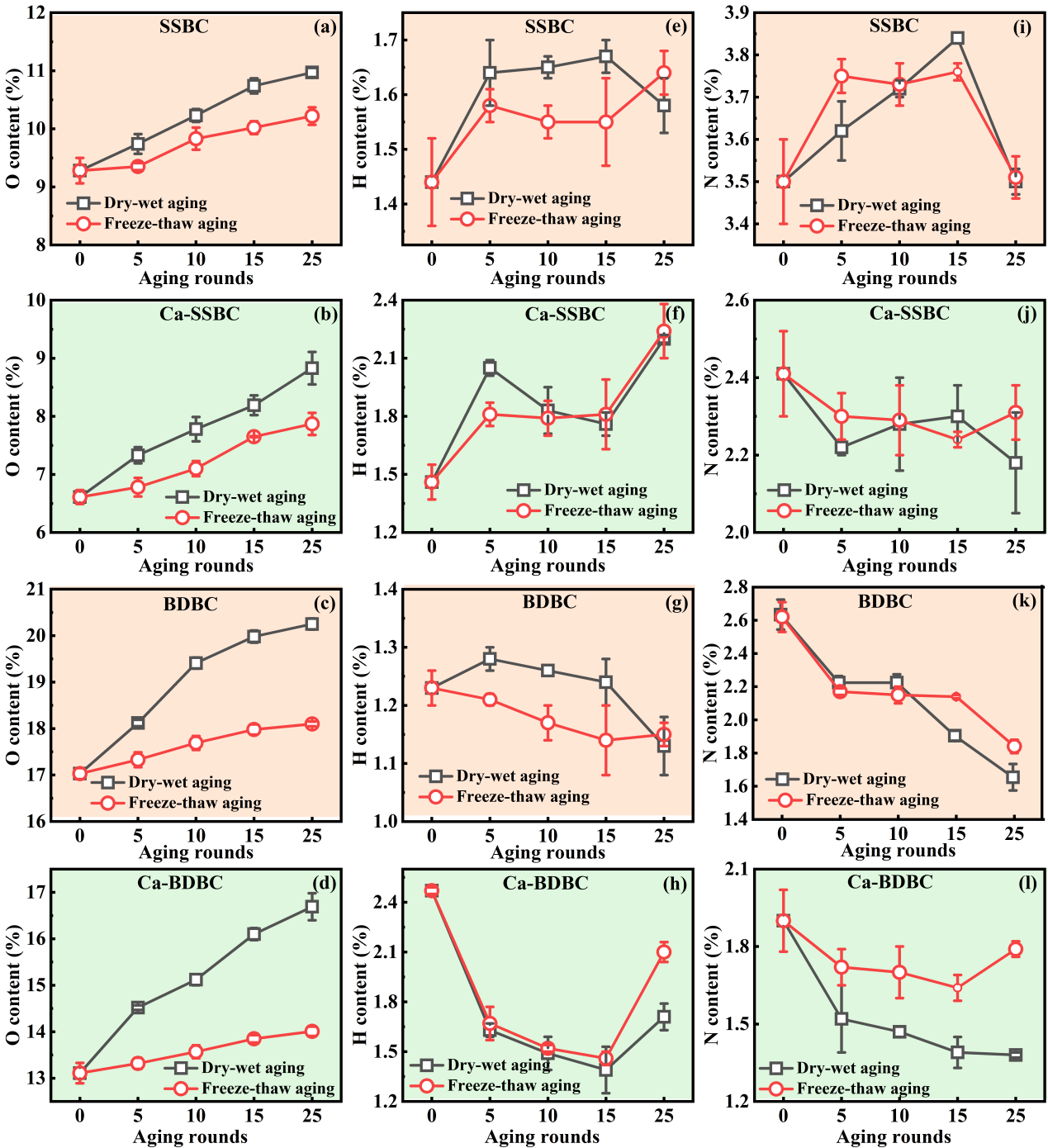 Figure S1. Variations of oxygen (O), hydrogen (H), and nitrogen (N) element contents in pristine biochar and Ca-rich biochar under different aging processes (n=3) (SSBC: sewage sludge biochar; BDBC: bone dreg biochar; Ca-SSBC: CaCl2+sewage sludge biochar; Ca-BDBC: CaCl2+bone dreg biochar)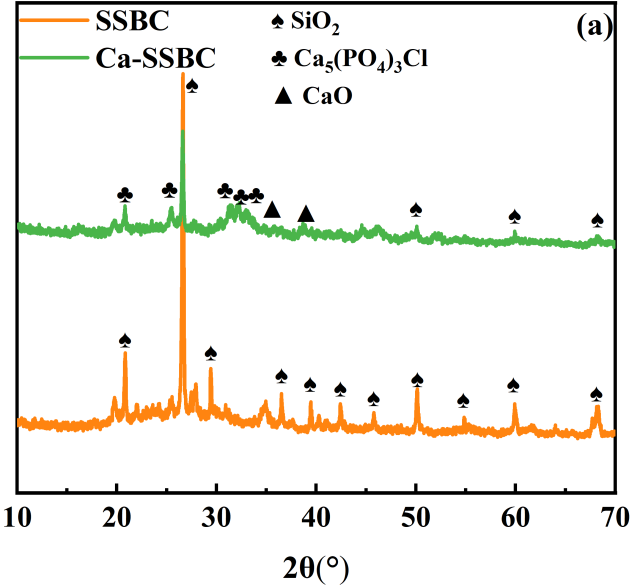 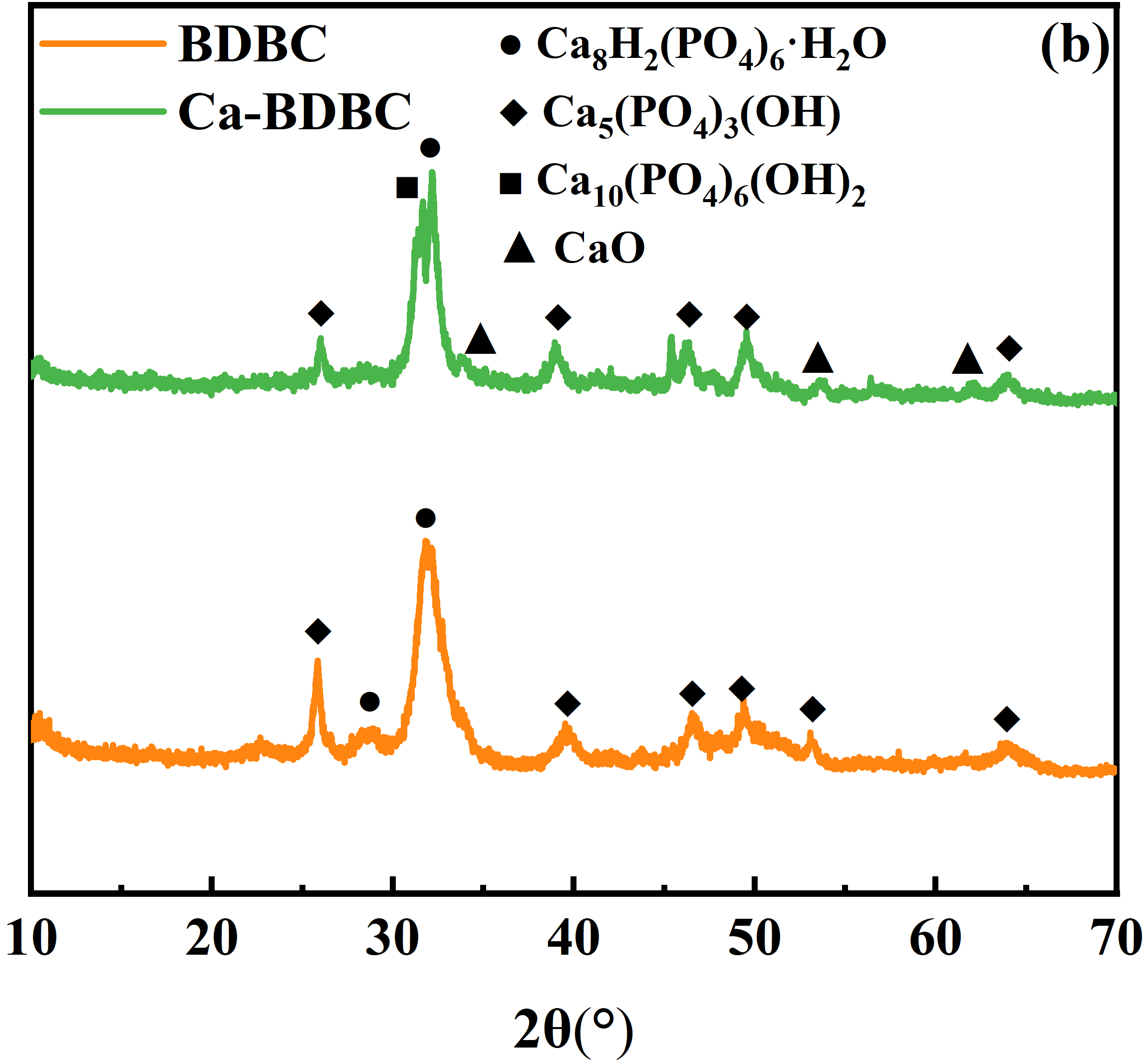 Figure S2. Surface crystals compositions of pristine biochar (SSBC: sewage sludge biochar; BDBC: bone dreg biochar) and Ca-rich biochar (Ca-SSBC: CaCl2+sewage sludge biochar; Ca-BDBC: CaCl2+bone dreg biochar).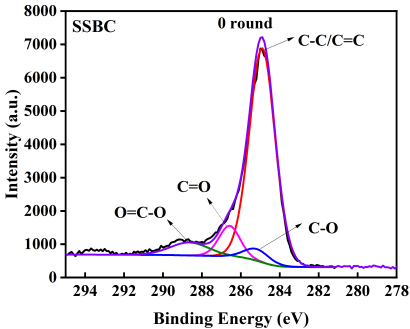 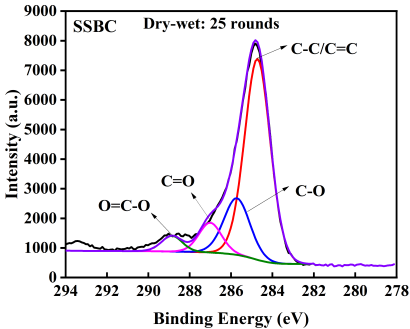 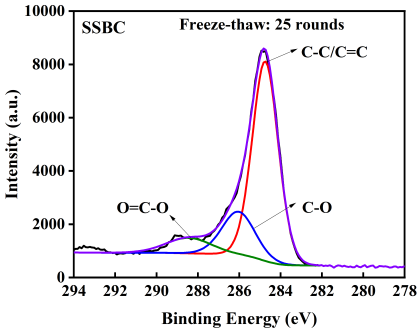 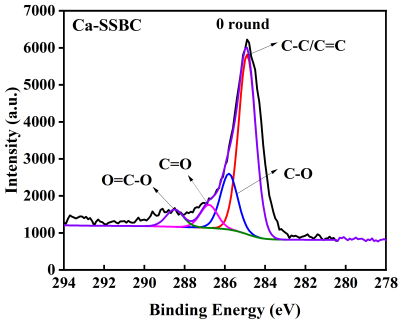 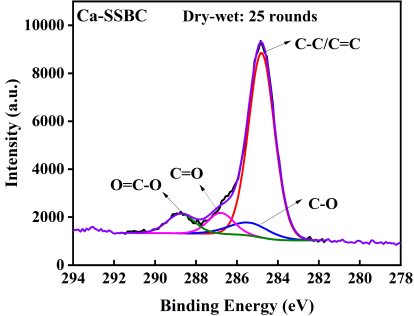 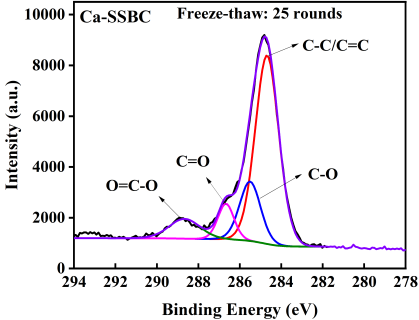 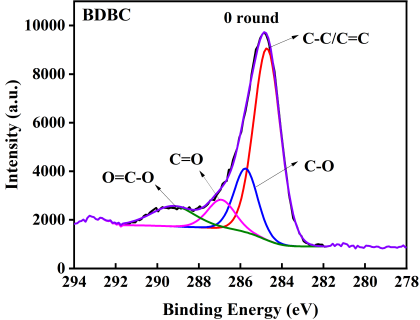 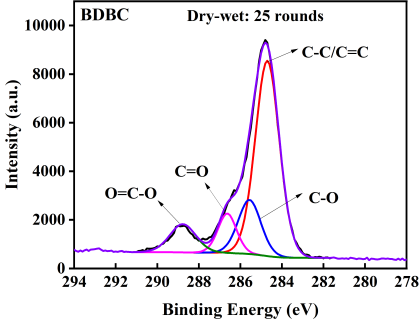 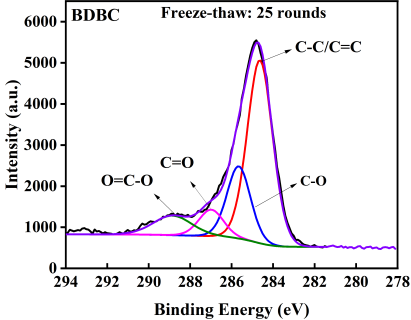 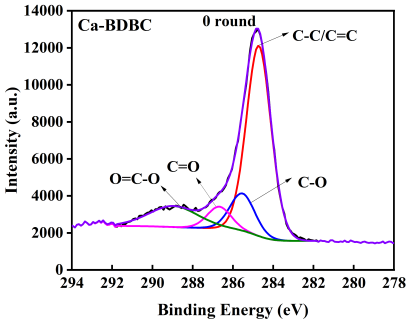 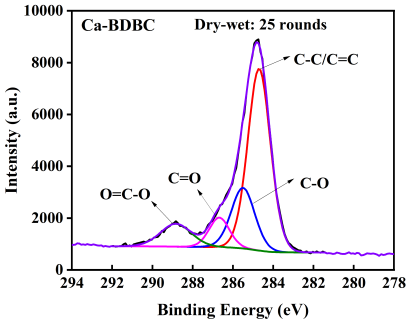 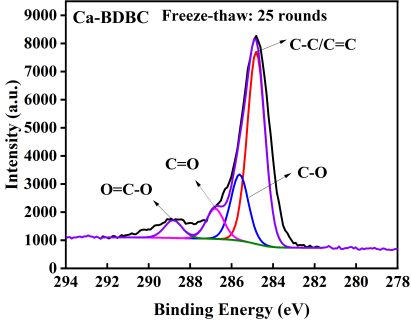 Figure S3. Surface carbon functional groups of pristine biochar and Ca-rich biochar with different aging processes (SSBC: sewage sludge biochar; BDBC: bone dreg biochar; Ca-SSBC: CaCl2+sewage sludge biochar; Ca-BDBC: CaCl2+bone dreg biochar) BiocharAsh%C%O%H%N%Cag·kg-1SA-N2 m2·g–1PS nmSSBC54.3±1.224.2±0.19.28±0.21.44±0.23.50±0.117.8±1.28.502.18Ca-SSBC60.1±0.819.1±0.16.61±0.11.46±0.12.41±0.196.6±3.26.044.22BDBC55.3±0.117.2±0.717.0±0.11.23±0.12.63±0.199.4±7.289.69.73Ca-BDBC83.8±0.412.5±0.913.1±0.22.47±0.21.90±0.2153±10.7119.76.79